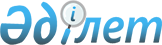 О внесении изменений в решение Арысского городского маслихата от 18 декабря 2015 года № 48/284-V "О городском бюджетена 2016–2018 годы"
					
			С истёкшим сроком
			
			
		
					Решение Арысского городского маслихата Южно-Казахстанской области от 20 января 2016 года № 50/297-V. Зарегистрировано Департаментом юстиции Южно-Казахстанской области 27 января 2016 года № 3558. Срок действия решения - до 1 января 2017 года      В соответствии с пунктом 5 статьи 109 Бюджетного кодекса Республики Казахстан от 4 декабря 2008 года, подпунктом 1) пункта 1 статьи 6 Закона Республики Казахстан от 23 января 2001 года "О местном государственном управлении и самоуправлении в Республике Казахстан" и решением Южно-Казахстанского областного маслихата от 15 января 2016 года за № 46/382-V "О внесении измененийи дополнений в решение Южно-Казахстанского областного маслихата от 9 декабря 2015 года № 44/351-V "Об областном бюджете на 2016-2018 годы", зарегистрированного в Реестре государственной регистрации нормативных правовых актов за № 3530, Арысский городской маслихат РЕШИЛ:

      1. Внести в решение Арысского городского маслихата от 18 декабря 2015 года № 48/284-V "О городском бюджете на 2016-2018 годы" (зарегистрированного в Реестре государственной регистрации нормативных правовых актов за № 3491, опубликовано 16 января 2016 года в газете "Арыс ақиқаты") следующие изменения:

      пункт 1 изложить в следующей редакции:

      "1. Утвердить городской бюджет города Арыс на 2016-2018 годы согласно приложениям 1, 2 и 3 соответственно, в том числе на 2016 год в следующих объемах:

      1) доходы – 7 398141 тысяч тенге, в том числепо:

      налоговым поступлениям – 1 275 757 тысяч тенге;

      неналоговым поступлениям – 9 348 тысяч тенге;

      поступлениям от продажи основного капитала – 29 323 тысяч тенге;

      поступлениям трансфертов – 6 083713 тысяч тенге;

      2) затраты – 7 398145 тысяч тенге;

      3) чистое бюджетное кредитование – 8 728 тысяч тенге, в том числе:

      бюджетные кредиты – 12 726 тысяч тенге;

      погашение бюджетных кредитов – 3998 тысяч тенге;

      4) сальдо по операциям с финансовыми активами – 0;

      5) дефицит бюджета – - 8 732 тысяч тенге;

      6) финансирование дефицита бюджета – 8 732 тысяч тенге.".

      Приложения 1, 5 к указанному решению изложить в новой редакции согласно приложениям 1, 2 к настоящему решению.

      2. Настоящее решение вводится в действие с 1 января 2016 года.

 Городской бюджет на 2016 год Перечень бюджетных программ по аппаратам сельского округа на 2016 год
					© 2012. РГП на ПХВ «Институт законодательства и правовой информации Республики Казахстан» Министерства юстиции Республики Казахстан
				
      Председатель сессии

      городского маслихата

Қ.Әбдіхалық
Приложение 1 к решению
Арысского городского маслихата
от 20 января 2015 года № 50/297-V
Приложение 1 к решению
Арысского городского маслихата
от 18 декабря 2015 года № 48/284-VКатегория Наименование

Категория Наименование

Категория Наименование

Категория Наименование

Сумма, тысяч тенге

Класс

Класс

Класс

Сумма, тысяч тенге

Подкласс

Подкласс

Сумма, тысяч тенге

1

1

1

2

3

I. ДОХОДЫ

7398141

НАЛОГОВЫЕ ПОСТУПЛЕНИЯ

1275757

1

Налоговые поступления

1275757

1

01

Подоходный налог

356546

1

01

2

Индивидуальный подоходный налог

356546

1

03

Социальный налог

298005

1

03

1

Социальный налог

298005

1

04

Hалоги на собственность

544919

1

04

1

Hалоги на имущество

465003

1

04

3

Земельный налог

26634

1

04

4

Hалог на транспортные средства

51893

1

04

5

Единый земельный налог

1389

1

05

Внутренние налоги на товары, работы и услуги

63533

1

05

2

Акцизы

8041

1

05

3

Поступления за использование природных и других ресурсов

37367

1

05

4

Сборы за ведение предпринимательской и профессиональной деятельности

15987

5

Налог на игорный бизнес

2138

07

Прочие налоги

1034

1

Прочие налоговые поступления в местный бюджет

1034

1

08

Обязательные платежи, взимаемые за совершение юридически значимых действий и (или) выдачу документов уполномоченными на то государственными органами или должностными лицами

11720

1

08

1

Государственная пошлина

11720

НЕНАЛОГОВЫЕ ПОСТУПЛЕНИЯ

9348

2

Неналоговые поступления

9348

2

01

Доходы от государственной собственности

2929

2

01

1

Поступления части чистого дохода государственных предприятий

1705

2

01

5

Доходы от аренды имущества, находящегося в государственной собственности

787

2

01

9

Прочие доходы от государственной собственности

437

2

06

Прочие неналоговые поступления

6419

2

06

1

Прочие неналоговые поступления

6419

ПОСТУПЛЕНИЯ ОТ ПРОДАЖИ ОСНОВНОГО КАПИТАЛА

29323

3

Поступления от продажи основного капитала

29323

3

03

Продажа земли и нематериальных активов

29323

3

03

1

Продажа земли

29323

ПОСТУПЛЕНИЯ ТРАНСФЕРТОВ

6083713

4

Поступления трансфертов

6083713

4

02

Трансферты из вышестоящих органов государственного управления

6083713

Функциональная группа Наименование

Функциональная группа Наименование

Функциональная группа Наименование

Функциональная группа Наименование

Функциональная группа Наименование

Сумма, тысяч тенге

Функциональная подгруппа

Функциональная подгруппа

Функциональная подгруппа

Функциональная подгруппа

Сумма, тысяч тенге

Администратор бюджетных программ

Администратор бюджетных программ

Администратор бюджетных программ

Сумма, тысяч тенге

Программа

Программа

Сумма, тысяч тенге

1

1

1

1

2

3

II. ЗАТРАТЫ

7398145

01

Государственные услуги общего характера

319113

01

1

Представительные, исполнительные и другие органы, выполняющие общие функции государственного управления

249611

01

1

112

Аппарат маслихата района (города областного значения)

21828

01

1

112

001

Услуги по обеспечению деятельности маслихата района (города областного значения)

21828

01

1

122

Аппарат акима района (города областного значения)

114272

01

1

122

001

Услуги по обеспечению деятельности акима района (города областного значения)

114272

01

1

123

Аппарат акима района в городе, города районного значения, поселка, аула, аульного округа

113511

01

1

123

001

Услуги по обеспечению деятельности акима района в городе, города районного значения, поселка, аула, аульного округа

113511

01

2

Финансовая деятельность

1461

01

2

459

Отдел экономики и финансов района (города областного значения)

1461

01

2

459

003

Проведение оценки имущества в целях налогообложения

1461

01

9

Прочие государственные услуги общего характера

68041

458

Отдел жилищно-коммунального хозяйства, пассажирского транспорта и автомобильных дорог района (города областного значения)

29524

001

Услуги по реализации государственной политики на местном уровне в области жилищно-коммунального хозяйства, пассажирского транспорта и автомобильных дорог

29524

01

9

459

Отдел экономики и финансов района (города областного значения)

30947

01

9

459

001

Услуги по реализации государственной политики в области формирования и развития экономической политики, государственного планирования, исполнения бюджета и управления коммунальной собственностью района (города областного значения)

30947

467

Отдел строительства района (города областного значения)

7570

040

Развитие объектов государственных органов

7570

02

Оборона

14640

02

1

Военные нужды

13439

02

1

122

Аппарат акима района (города областного значения)

13439

02

1

122

005

Мероприятия в рамках исполнения всеобщей воинской обязанности

13439

02

2

Организация работы по чрезвычайным ситуациям

1201

02

2

122

Аппарат акима района (города областного значения)

1201

02

2

122

007

Мероприятия по профилактике и тушению степных пожаров районного (городского) масштаба, а также пожаров в населенных пунктах, в которых не созданы органы государственной противопожарной службы

1201

04

Образование

5896574

04

1

Дошкольное воспитание и обучение

825969

04

1

123

Аппарат акима района в городе, города районного значения, поселка, села, сельского округа

55057

04

1

123

004

Обеспечение деятельности организаций дошкольного воспитания и обучения

35893

041

Реализация государственного образовательного заказа в дошкольных организациях образования

19164

04

1

464

Отдел образования района (города областного значения)

728912

04

1

464

009

Обеспечение деятельности организаций дошкольного воспитания и обучения

64078

040

Реализация государственного образовательного заказа в дошкольных организациях образования

664834

04

1

467

Отдел строительства района (города областного значения)

42000

04

1

467

037

Строительство и реконструкция объектов дошкольного воспитания и обучения

42000

04

2

Начальное, основное среднее и общее среднее образование

4890721

04

2

123

Аппарат акима района в городе, города районного значения, поселка, аула, аульного округа

250

04

2

123

005

Организация бесплатного подвоза учащихся до школы и обратно в аульной местности

250

04

2

464

Отдел образования района (города областного значения)

4293194

04

2

464

003

Общеобразовательное обучение

4236309

04

2

464

006

Дополнительное образование для детей

56885

04

2

467

Отдел строительства района (города областного значения)

597277

04

2

467

024

Строительство и реконструкция объектов начального, основного среднего и общего среднего образования

597277

04

9

Прочие услуги в области образования

179884

04

9

464

Отдел образования района (города областного значения)

179884

04

9

464

001

Услуги по реализации государственной политики на местном уровне в области образования

17236

04

9

464

005

Приобретение и доставка учебников, учебно-методических комплексов для государственных учреждений образования района (города областного значения)

34780

04

9

464

015

Ежемесячная выплата денежных средств опекунам (попечителям) на содержание ребенка-сироты (детей-сирот), и ребенка (детей), оставшегося без попечения родителей

16586

022

Выплата единовременных денежных средств казахстанским гражданам, усыновившим (удочерившим) ребенка (детей)-сироту и ребенка (детей), оставшегося без попечения родителей

2386

029

Обследование психического здоровья детей и подростков и оказание психолого-медико-педагогической консультативной помощи населению

24191

067

Капитальные расходы подведомственных государственных учреждений и организаций

84705

05

Здравоохранение

120

05

9

Прочие услуги в области здравоохранения

120

05

9

123

Аппарат акима района в городе, города районного значения, поселка, аула, аульного округа

120

05

9

123

002

Организация в экстренных случаях доставки тяжелобольных людей до ближайшей организации здравоохранения, оказывающей врачебную помощь

120

06

Социальная помощь и социальное обеспечение

337653

1

Социальное обеспечение

149671

451

Отдел занятости и социальных программ района (города областного значения)

139993

005

Государственная адресная социальная помощь

862

016

Государственные пособия на детей до 18 лет

120513

025

Внедрение обусловленной денежной помощи по проекту Өрлеу

18618

464

Отдел образования района (города областного значения)

9678

030

Содержание ребенка (детей), переданного патронатным воспитателям

9678

06

2

Социальная помощь

137232

06

2

123

Аппарат акима района в городе, города районного значения, поселка, аула, аульного округа

8557

06

2

123

003

Оказание социальной помощи нуждающимся гражданам на дому

8557

06

2

451

Отдел занятости и социальных программ района (города областного значения)

121770

06

2

451

002

Программа занятости

12115

06

2

451

004

Оказание социальной помощи на приобретение топлива специалистам здравоохранения, образования, социального обеспечения, культуры, спорта и ветеринарии в сельской местности в соответствии с законодательством Республики Казахстан

5123

06

2

451

006

Оказание жилищной помощи

12164

06

2

451

007

Социальная помощь отдельным категориям нуждающихся граждан по решениям местных представительных органов

17800

06

2

451

010

Материальное обеспечение детей-инвалидов, воспитывающихся и обучающихся на дому

1660

06

2

451

014

Оказание социальной помощи нуждающимся гражданам на дому

52811

06

2

451

017

Обеспечение нуждающихся инвалидов обязательными гигиеническими средствами и предоставление услуг специалистами жестового языка, индивидуальными помощниками в соответствии с индивидуальной программой реабилитации инвалида

20097

06

2

464

Отдел образования района (города областного значения)

6905

06

2

464

008

Социальная поддержка обучающихся и воспитанников организаций образования очной формы обучения в виде льготного проезда на общественном транспорте (кроме такси) по решению местных представительных органов

6905

06

9

Прочие услуги в области социальной помощи и социального обеспечения

50750

06

9

451

Отдел занятости и социальных программ района (города областного значения)

50750

06

9

451

001

Услуги по реализации государственной политики на местном уровне в области обеспечения занятости и реализации социальных программ для населения

35580

06

9

451

011

Оплата услуг по зачислению, выплате и доставке пособий и других социальных выплат

1694

050

Реализация Плана мероприятий по обеспечению прав и

13076

Улучшению качества жизни инвалидов в Республике Казахстан на 2012 – 2018 годы

067

Капитальные расходы подведомственных государственных учреждений и организаций

400

07

Жилищно-коммунальное хозяйство

37115

07

1

Жилищное хозяйство

10151

07

1

458

Отдел жилищно-коммунального хозяйства, пассажирского транспорта и автомобильных дорог района (города областного значения)

947

049

Проведение энергетического аудита многоквартирных жилых домов

947

479

Отдел жилищной инспекции района (города областного значения)

9204

001

Услуги по реализации государственной политики на местном уровне в области жилищного фонда

9204

07

2

Коммунальное хозяйство

10145

07

2

458

Отдел жилищно-коммунального хозяйства, пассажирского транспорта и автомобильных дорог района (города областного значения)

10145

028

Развитие коммунального хозяйства

10145

07

3

Благоустройство населенных пунктов

16819

07

3

458

Отдел жилищно-коммунального хозяйства, пассажирского транспорта и автомобильных дорог района (города областного значения)

16819

07

3

458

015

Освещение улиц в населенных пунктах

5145

07

3

458

016

Обеспечение санитарии населенных пунктов

2000

07

3

458

017

Содержание мест захоронений и захоронение безродных

205

07

3

458

018

Благоустройство и озеленение населенных пунктов

9469

08

Культура, спорт, туризм и информационное пространство

394194

08

1

Деятельность в области культуры

70306

08

1

455

Отдел культуры и развития языков района (города областного значения)

70306

08

1

455

003

Поддержка культурно-досуговой работы

70306

08

2

Спорт

188499

08

2

123

Аппарат акима района в городе, города районного значения, поселка, аула, аульного округа

120

08

2

457

028

Реализация физкультурно-оздоровительных и спортивных мероприятий на местном уровне

120

08

2

465

Отдел физической культуры и спорта района (города областного значения)

188379

001

Услуги по реализации государственной политики на местном уровне в сфере физической культуры и спорта

8735

08

2

465

005

Развитие массового спорта и национальных видов спорта

173644

08

2

465

006

Проведение спортивных соревнований на районном (города областного значения) уровне

3000

08

2

465

007

Подготовка и участие членов сборных команд района (города областного значения) по различным видам спорта на областных спортивных соревнованиях

3000

08

3

Информационное пространство

82331

08

3

455

Отдел культуры и развития языков района (города областного значения)

56763

08

3

455

006

Функционирование районных (городских) библиотек

49954

08

3

455

007

Развитие государственного языка и других языков народа Казахстана

6809

08

3

456

Отдел внутренней политики района (города областного значения)

25568

08

3

456

002

Услуги по проведению государственной информационной политики

25568

08

9

Прочие услуги по организации культуры, спорта, туризма и информационного пространства

53058

08

9

455

Отдел культуры и развития языков района (города областного значения)

11951

08

9

455

001

Услуги по реализации государственной политики на местном уровне в области развития языков и культуры

10806

032

Капитальные расходы подведомственных государственных учреждений и организаций

1145

08

9

456

Отдел внутренней политики района (города областного значения)

41107

08

9

456

001

Услуги по реализации государственной политики на местном уровне в области информации, укрепления государственности и формирования социального оптимизма граждан

23189

08

9

456

003

Реализация мероприятий в сфере молодежной политики

17918

10

Сельское, водное, лесное, рыбное хозяйство, особо охраняемые природные территории, охрана окружающей среды и животного мира, земельные отношения

198499

10

1

Сельское хозяйство

82704

10

1

459

Отдел экономики и финансов района (города областного значения)

4274

10

1

459

099

Реализация мер по оказанию социальной поддержки специалистов

4274

10

1

473

Отдел ветеринарии района (города областного значения)

51430

10

1

473

001

Услуги по реализации государственной политики на местном уровне в сфере ветеринарии

20230

10

1

473

007

Организация отлова и уничтожения бродячих собак и кошек

3400

10

1

473

008

Возмещение владельцам стоимости изымаемых и уничтожаемых больных животных, продуктов и сырья животного происхождения

11720

10

1

473

009

Проведение ветеринарных мероприятий по энзоотическим болезням животных

15204

10

1

473

010

Проведение мероприятий по идентификации сельскохозяйственных животных

876

477

Отдел сельского хозяйства и земельных отношений района (города областного значения)

27000

10

1

477

001

Услуги по реализации государственной политики на местном уровне в сфере сельского хозяйства и земельных отношений (города областного значения)

27000

10

9

Прочие услуги в области сельского, водного, лесного, рыбного хозяйства, охраны окружающей среды и земельных отношений

115795

10

9

473

Отдел ветеринарии района (города областного значения)

115795

10

9

473

011

Проведение противоэпизоотических мероприятий

115795

11

Промышленность, архитектурная, градостроительная и строительная деятельность

22294

11

2

Архитектурная, градостроительная и строительная деятельность

22294

11

2

467

Отдел строительства района (города областного значения)

11803

11

2

467

001

Услуги по реализации государственной политики на местном уровне в области строительства

11803

11

2

468

Отдел архитектуры и градостроительства района (города областного значения)

10491

11

2

468

001

Услуги по реализации государственной политики в области архитектуры и градостроительства на местном уровне

10491

12

Транспорт и коммуникации

84705

12

1

Автомобильный транспорт

84705

12

1

458

Отдел жилищно-коммунального хозяйства, пассажирского транспорта и автомобильных дорог района (города областного значения)

84705

12

1

458

023

Обеспечение функционирования автомобильных дорог

84705

13

Прочие

69070

13

3

Поддержка предпринимательской деятельности и защита конкуренции

20591

13

3

469

Отдел предпринимательства района (города областного значения)

20591

13

3

469

001

Услуги по реализации государственной политики на местном уровне в области развития предпринимательства и промышленности 

20591

13

9

Прочие

48479

13

9

458

Отдел жилищно-коммунального хозяйства, пассажирского транспорта и автомобильных дорог района (города областного значения)

28979

040

Реализация мер по содействию экономическому развитию регионов в рамках Программы "Развитие регионов"

28979

13

9

459

Отдел экономики и финансов района (города областного значения)

19500

13

9

459

012

Резерв местного исполнительного органа района (города областного значения)

19500

14

Обслуживание долга

4

14

1

Обслуживание долга

4

14

1

459

Отдел экономики и финансов района (города областного значения)

4

14

1

459

021

Обслуживание долга местных исполнительных органов по выплате вознаграждений и иных платежей по займам из областного бюджета

4

15

Трансферты

24164

15

1

Трансферты

24164

15

1

459

Отдел экономики и финансов района (города областного значения)

24164

15

1

459

051

Трансферты органам местного самоуправления

24164

III. ЧИСТОЕ БЮДЖЕТНОЕ КРЕДИТОВАНИЕ

8728

Функциональная группа Наименование

Функциональная группа Наименование

Функциональная группа Наименование

Функциональная группа Наименование

Функциональная группа Наименование

Сумма, тысяч тенге

Функциональная подгруппа

Функциональная подгруппа

Функциональная подгруппа

Функциональная подгруппа

Сумма, тысяч тенге

Администратор бюджетных программ

Администратор бюджетных программ

Администратор бюджетных программ

Сумма, тысяч тенге

Программа

Программа

Сумма, тысяч тенге

БЮДЖЕТНЫЕ КРЕДИТЫ

12726

10

Сельское, водное, лесное, рыбное хозяйство, особо охраняемые природные территории, охрана окружающей среды и животного мира, земельные отношения

12726

1

Сельское хозяйство

12726

459

Отдел экономики и финансов района (города областного значения)

12726

018

Бюджетные кредиты для реализации мер социальной поддержки специалистов

12726

Категория Наименование

Категория Наименование

Категория Наименование

Категория Наименование

Категория Наименование

Сумма, тысяч тенге

Класс

Класс

Класс

Сумма, тысяч тенге

Подкласс

Подкласс

Подкласс

Сумма, тысяч тенге

ПОГАШЕНИЕ БЮДЖЕТНЫХ КРЕДИТОВ

3998

5

Погашение бюджетных кредитов

3998

01

Погашение бюджетных кредитов

3998

1

Погашение бюджетных кредитов выданных из государственного бюджета

3998

IV. САЛЬДО ПО ОПЕРАЦИЯМ С ФИНАНСОВЫМИ АКТИВАМИ

0

V. ДЕФИЦИТ БЮДЖЕТА

-8732

VI. ФИНАНСИРОВАНИЕ ДЕФИЦИТА БЮДЖЕТА

8732

Приложение 2 к решению
Арысского городского маслихата
от 20 января 2015 года № 50/297-V
Приложение 5 к решению
Арысского городского маслихата
от 18 декабря 2015 года № 48/284-VФункциональная группа

Функциональная группа

Функциональная группа

Функциональная группа

Функциональная группа

Сумма, тысяч тенге

Перечень сельских округов

Перечень сельских округов

Перечень сельских округов

Перечень сельских округов

Перечень сельских округов

Перечень сельских округов

Функциональная подгруппа

Функциональная подгруппа

Функциональная подгруппа

Функциональная подгруппа

Сумма, тысяч тенге

Акдала

Дермене

Кожатогай

Монтайтас

Жидели

Байыркум

Администратор бюджетных программ

Администратор бюджетных программ

Администратор бюджетных программ

Сумма, тысяч тенге

Акдала

Дермене

Кожатогай

Монтайтас

Жидели

Байыркум

Программа

Программа

Сумма, тысяч тенге

Акдала

Дермене

Кожатогай

Монтайтас

Жидели

Байыркум

Наименование

Сумма, тысяч тенге

Акдала

Дермене

Кожатогай

Монтайтас

Жидели

Байыркум

1

2

3

4

5

6

7

8

9

01

Государственные услуги общего характера

113511

16438

18139

22987

20113

18075

17759

1

Представительные, исполнительные и другие органы, выполняющие общие функции государственного управления

113511

16438

18139

22987

20113

18075

17759

123

Аппарат акима района в городе, города районного значения, поселка, аула, аульного округа

113511

16438

18139

22987

20113

18075

17759

001

Услуги по обеспечению деятельности акима района в городе, города районного значения, поселка, аула , аульного округа

113511

16438

18139

22987

20113

18075

17759

04

Образование

55307

0

0

33149

0

21908

250

04

1

Дошкольное воспитание и обучение

55057

0

0

33149

0

21908

0

04

1

123

Аппарат акима района в городе, города районного значения, поселка, села, сельского округа

55057

0

0

33149

0

21908

0

04

1

123

004

Обеспечение деятельности организаций дошкольного воспитания и обучения

35893

0

0

13985

0

21908

0

041

Реализация государственного образовательного заказа в дошкольных организациях образования

19164

0

0

19164

0

0

0

2

Начальное, основное среднее и общее среднее образование

250

0

0

0

0

0

250

04

2

123

Аппарат акима района в городе, города районного значения, поселка, аула (села), аульного (сельского) округа

250

0

0

0

0

0

250

04

2

123

005

Организация бесплатного подвоза учащихся до школы и обратно в аульной (сельской) местности

250

0

0

0

0

0

250

05

Здравоохранение

120

20

20

20

20

20

20

9

Прочие услуги в области здравоохранения

120

20

20

20

20

20

20

9

123

Аппарат акима района в городе, города районного значения, поселка, аула, аульного округа

120

20

20

20

20

20

20

9

123

002

Организация в экстренных случаях доставки тяжелобольных людей до ближайшей организации здравоохранения, оказывающей врачебную помощь

120

20

20

20

20

20

20

06

Социальная помощь и социальное обеспечение

8557

2549

0

2312

1209

1210

1277

2

Социальная помощь

8557

2549

0

2312

1209

1210

1277

2

123

Аппарат акима района в городе, города районного значения, поселка, аула, аульного округа

8557

2549

0

2312

1209

1210

1277

2

123

003

Оказание социальной помощи нуждающимся гражданам на дому

8557

2549

0

2312

1209

1210

1277

08

Культура, спорт, туризм и информационное пространство

120

20

20

20

20

20

20

2

Спорт

120

20

20

20

20

20

20

2

123

Аппарат акима района в городе, города районного значения, поселка, аула, аульного округа

120

20

20

20

20

20

20

028

Реализация физкультурно-оздоровительных и спортивных мероприятий на местном уровне

120

20

20

20

20

20

20

